OPIS PROJEKTA ZA UČITELJACameleon z Arduino nano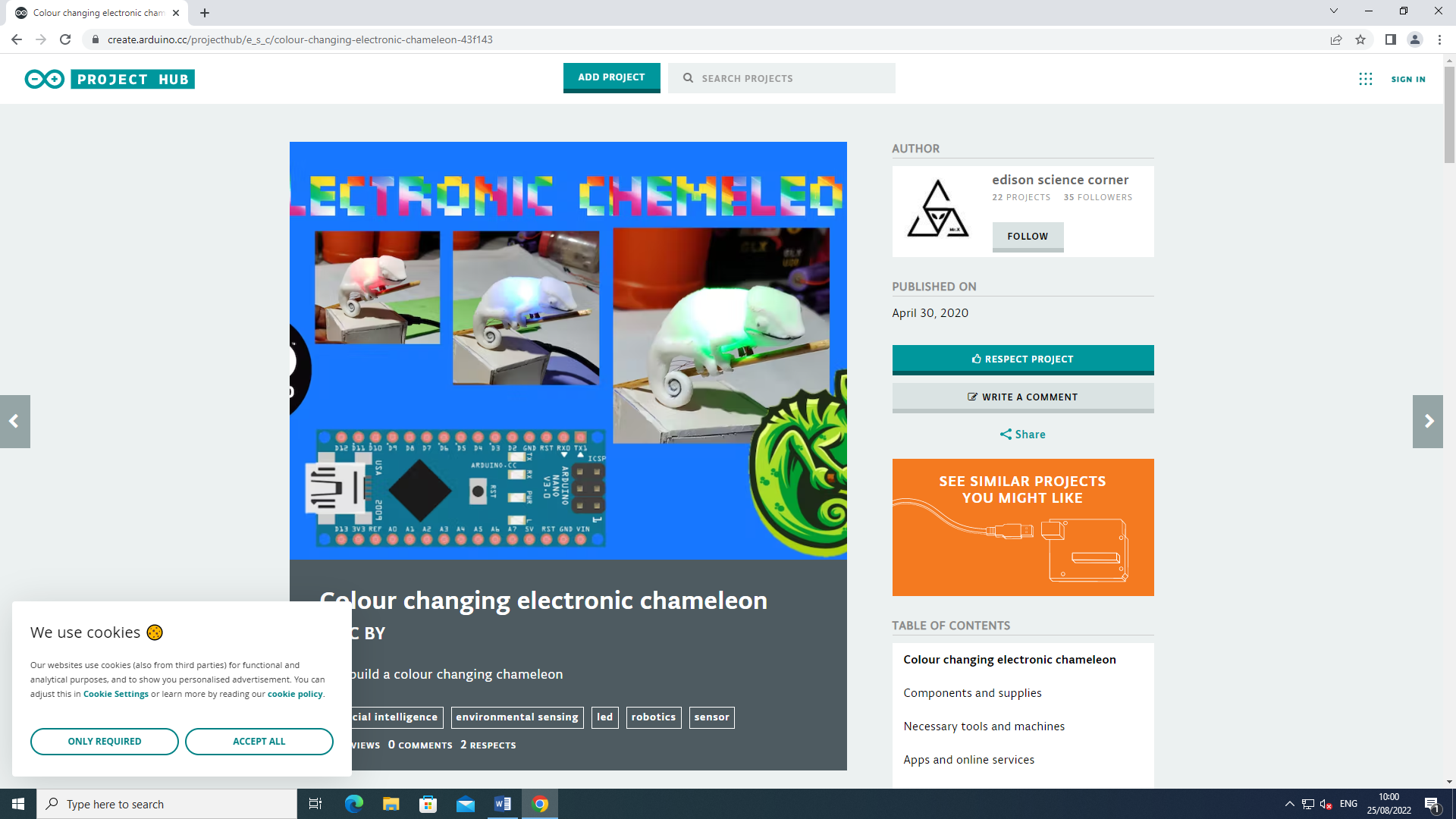 Problem: model, ki prikazuje delovanje obrambnega mehanizma kameleona Predhodno znanje: učenci poznajo osnove dleovanje arduina, prav tako so že posamično spoznali delovanje Led diode in RGB color sensor.Modulacija: 3D model s terarijem, osvetljevanje terarija z led diodo. Izdelati 3D risbo v SketchUp po videovodiču ali le tega prenesti s spletne strani thingiverse (https://www.thingiverse.com/thing:628911)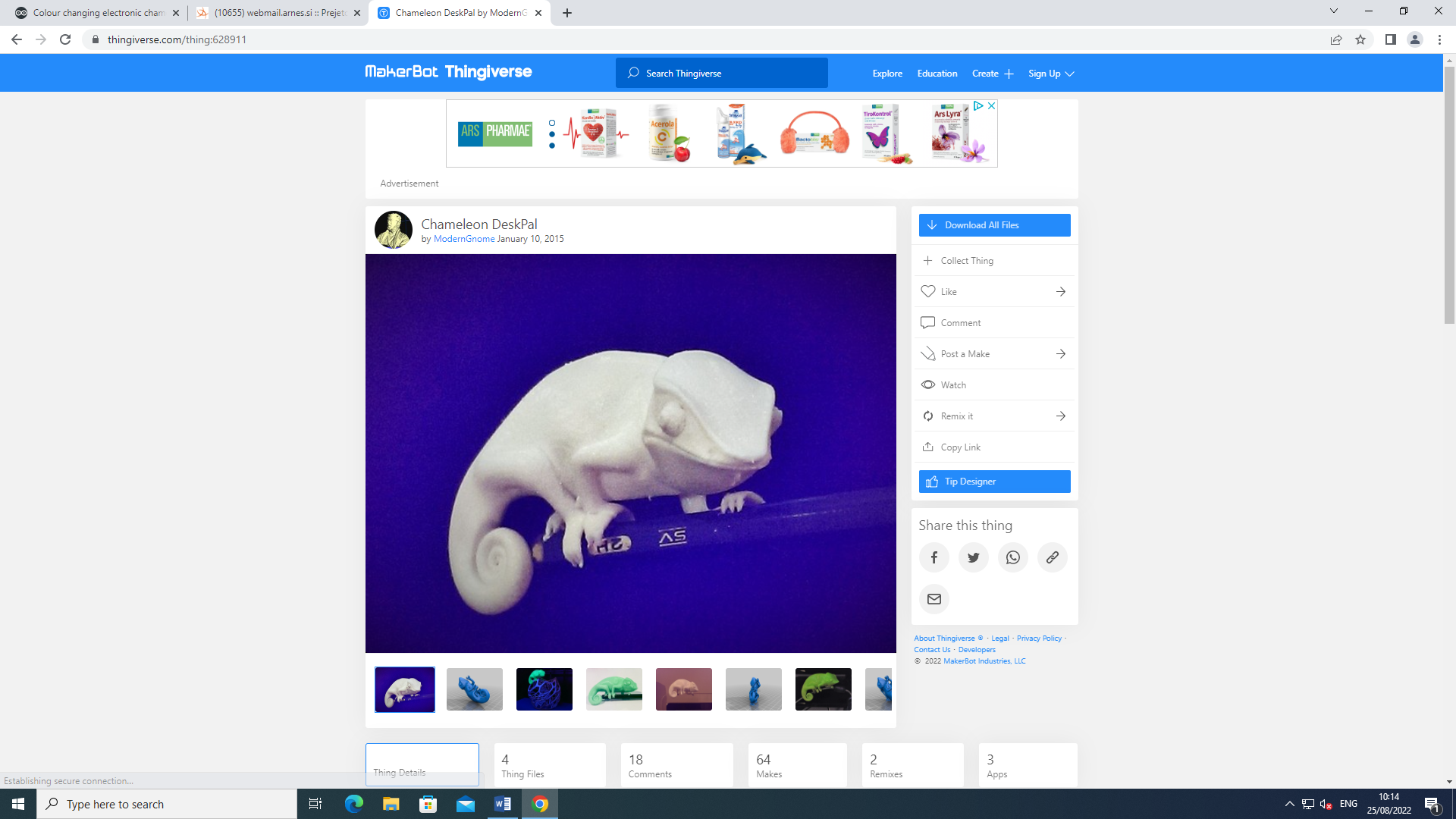 Enostavneje bi lahko kameleona izdelali 2D s pomočjo šeleshamerja.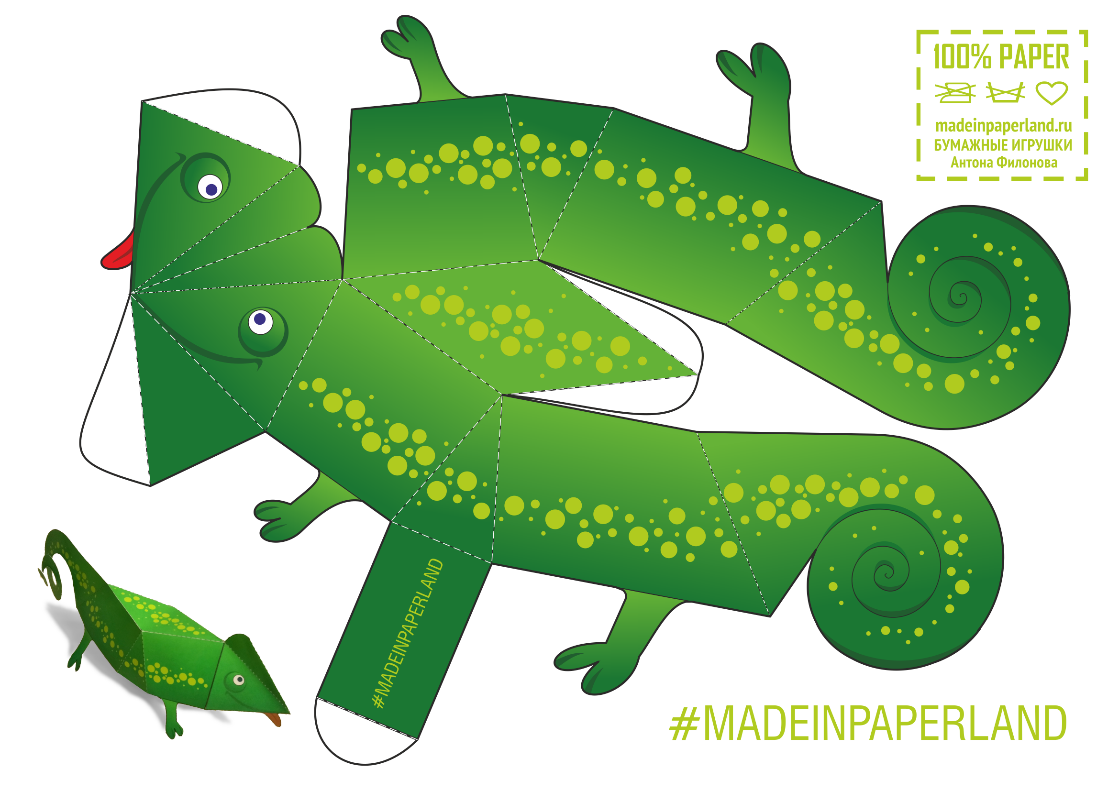 Načrt bi bilo potrebno natisniti v svetlejšo sivi barvi.Sledi 3D tisk kameleona s tiskanjem, kjer je potrebno nastaviti debelejšo debelino zunanje plasti. Notranjost kameleona naj bo votla.Zatem je potrebno izdelati ohišje terarija z vejico.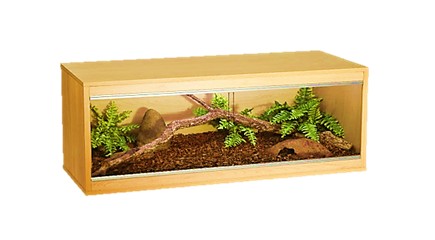 Sledi naj sestavljanje vezja po načrtu s spletne strani.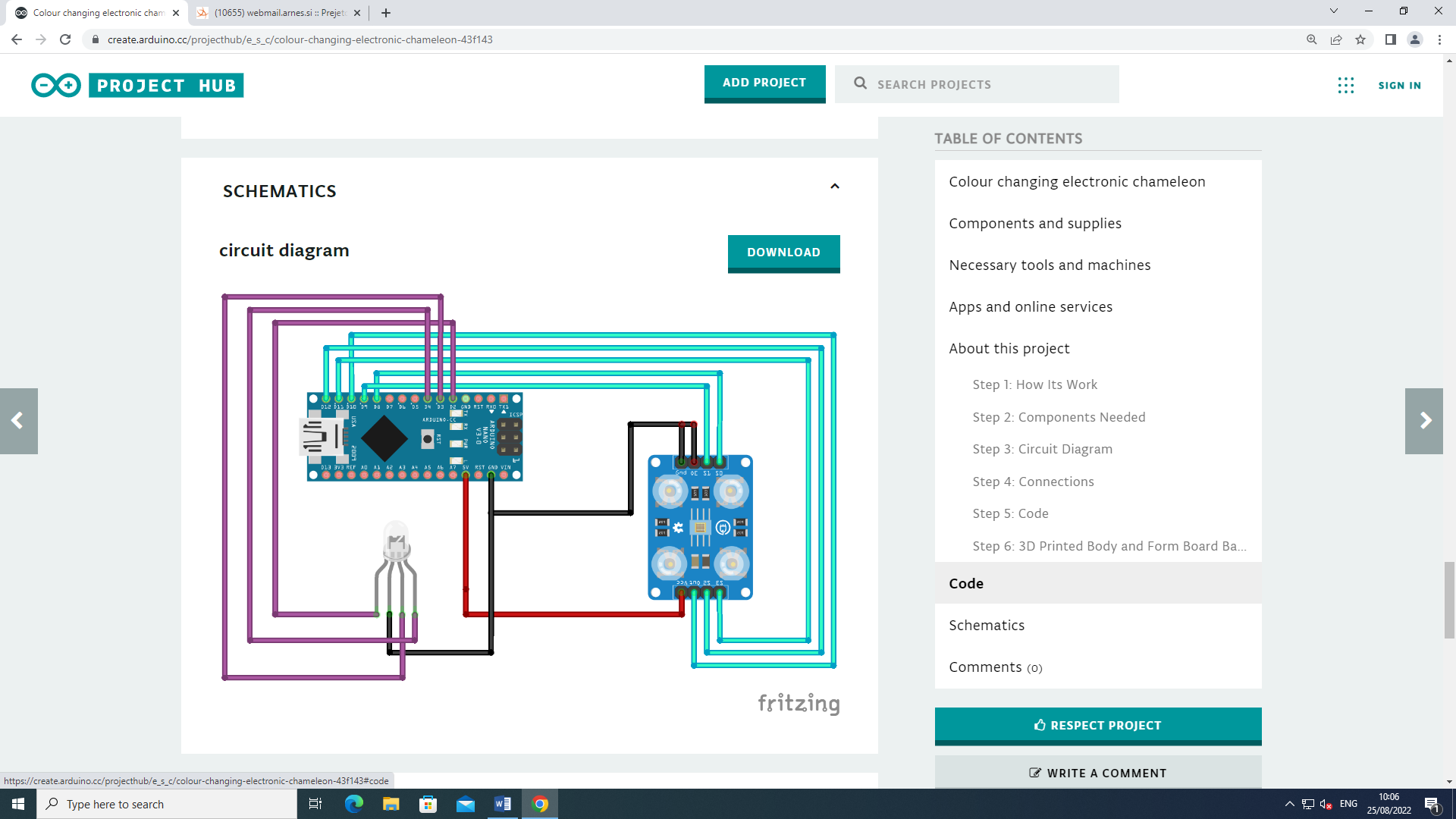 Algoritem:Ponavljajoče prižiganje Led diode v naključnih osnovnih barvah (modra, rdeča, zelena, rumena) za nekaj sekund (3-4 sekund) in prižiganje Led diode na kameleonu s pomočjo podatkov z barvnega senzorja.Program: // EDISON SCIENCE CORNER //// EDISON SCIENCE CORNER //// EDISON SCIENCE CORNER //// EDISON SCIENCE CORNER //const int s0 = 8;  const int s1 = 9;  const int s2 = 12;  const int s3 = 11;  const int out = 10;   // LED pins connected to Arduinoint redLed = 2;  int greenLed = 3;  int blueLed = 4;// Variables  int red = 0;  int green = 0;  int blue = 0;  void setup()   {    Serial.begin(9600);   pinMode(s0, OUTPUT);    pinMode(s1, OUTPUT);    pinMode(s2, OUTPUT);    pinMode(s3, OUTPUT);    pinMode(out, INPUT);    pinMode(redLed, OUTPUT);    pinMode(greenLed, OUTPUT);    pinMode(blueLed, OUTPUT);    digitalWrite(s0, HIGH);    digitalWrite(s1, HIGH);  }  void loop() {    color();   Serial.print("Red:");    Serial.print(red, DEC);    Serial.print(" Greeen: ");    Serial.print(green, DEC);    Serial.print(" Blue : ");    Serial.print(blue, DEC);    Serial.println();    if ((red < blue&&green)&&(red<30) )  {     Serial.println(" - (Red Color)");     digitalWrite(redLed, HIGH); // Turn RED LED ON    digitalWrite(greenLed, LOW);     digitalWrite(blueLed, LOW);    }  if ((blue <red&&green)&&(blue<30))     {     Serial.println(" - (Blue Color)");     digitalWrite(redLed, LOW);     digitalWrite(greenLed, LOW);     digitalWrite(blueLed, HIGH); // Turn BLUE LED ON    }    if ((red<10)&&(green&&blue<20))     {     Serial.println(" - (yelllow Color)");     digitalWrite(redLed, HIGH);     digitalWrite(greenLed,HIGH);     digitalWrite(blueLed,LOW); // Turn YELLOW LED ON    }  if ((green<red&&blue)&&(green<30))    {     Serial.println(" - (Green Color)");     digitalWrite(redLed, LOW);     digitalWrite(greenLed, HIGH); // Turn GREEN LED ON    digitalWrite(blueLed, LOW);    }  if (red&&green&&blue>50){  Serial.println("no colour");    }  delay(300);     digitalWrite(redLed, LOW);    digitalWrite(greenLed, LOW);    digitalWrite(blueLed, LOW);   }  void color()  {      digitalWrite(s2, LOW);    digitalWrite(s3, LOW);    //count OUT, pRed, RED    red = pulseIn(out, digitalRead(out) == HIGH ? LOW : HIGH);    digitalWrite(s3, HIGH);    //count OUT, pBLUE, BLUE    blue = pulseIn(out, digitalRead(out) == HIGH ? LOW : HIGH);    digitalWrite(s2, HIGH);    //count OUT, pGreen, GREEN    green = pulseIn(out, digitalRead(out) == HIGH ? LOW : HIGH);  }